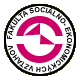 Fakulta sociálno-ekonomických vzťahovTrenčianska univerzita Alexandra Dubčeka v TrenčíneNÁVRH ŠKOLITEĽA NA DVOCH OPONENTOV PRE OBHAJOBU DIZERTAČNEJ PRÁCETéma: Doktorand: Školiteľ: V súlade s čl. 10 Organizačnej smernice k organizácii doktorandského štúdia na Trenčianskej univerzite Alexandra Dubčeka v Trenčíne odborová komisia pri návrhu oponentov spravidla vychádza z návrhu školiteľa. V súlade s čl. 11 sa oponenti vyberajú spomedzi odborníkov v odbore alebo špecializácii odboru doktorandského štúdia. Z univerzity alebo inštitúcie, kde sa uskutočnilo štúdium doktoranda, môže byť najviac jeden oponent. Oponenti sú z vedeckých osobností daného študijného odboru tak, aby aspoň jeden z nich bol nositeľom vedecko-pedagogického titulu profesor, docent alebo vedeckej hodnosti doktor vied. Ďalšími oponentami môžu byť významní odborníci z praxe aspoň s akademickým titulom PhD. Najviac jeden z oponentov môže byť zo školiaceho pracoviska doktoranda. Oponentom nemôže byť spoluautor publikácie doktoranda.Miesto, dátum:                                                                       Podpis školiteľa:............................Oponent pre obhajobu dizertačnej práce Adresa pracoviska a e mail oponenta, , študijný odbor a funkčné miestoOponent pre obhajobu dizertačnej práce Adresa pracoviska a e mail oponenta, , študijný odbor a funkčné miesto